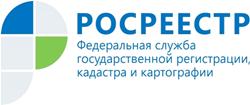 Управление Росреестра по Республике АдыгеяГосударственная кадастровая оценка земельных участковВ 2022 году в соответствии с Приказом Комитета Республики Адыгея по имущественным отношениям от 25.02.2021 №45 на территории Республики Адыгея проводится государственная кадастровая оценка всех категорий земель, учтенных в Едином государственном реестре недвижимости по состоянию на 1 января 2022 года.Правообладатели, в целях уточнения основных характеристик объектов недвижимости, в отношении которых проводятся работы по государственной кадастровой оценке, вправе предоставить в государственное бюджетное учреждение Республики Адыгея «Адыгейский республиканский центр государственной кадастровой оценки» декларации о характеристиках земельных участков.Форма декларации о характеристиках объектов недвижимости и порядок ее рассмотрения утверждены приказом Федеральной службы государственной регистрации, кадастра и картографии от 24.05.2021 № П/0216 «Об утверждении Порядка рассмотрения декларации о характеристиках объекта недвижимости, в том числе ее формы».Обращаем Ваше внимание, предоставление декларации о характеристиках объекта недвижимости является бесплатным! Консультацию по заполнению декларации можно получить по телефону 8(8772) 57-97-27 или по электронной почте adyg.gko@mail.ru - государственного бюджетного учреждения Республики Адыгея «Адыгейский республиканский центр государственной кадастровой оценки».Материал подготовлен Управлением Росреестра по Республике Адыгея
-------------------------------------Контакты для СМИ: (8772)56-02-4801_upr@rosreestr.ruwww.rosreestr.gov.ru385000, Майкоп, ул. Краснооктябрьская, д. 44